PRISJETIMO SE DIVLJIH ŽIVOTINJA NAŠIH ŠUMA…ZADATAK: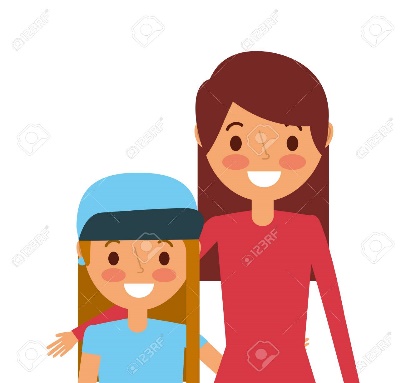 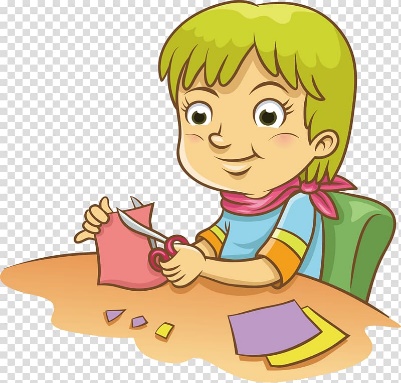 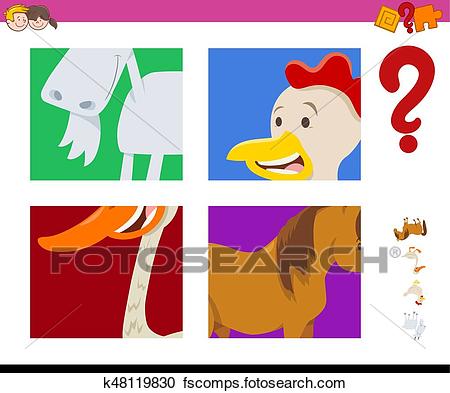                              ZAJEDNO S ČLANOM OBITELJI      IZREŽI SLIČICE U PRILOGU              I IMENUJ TRAŽENE.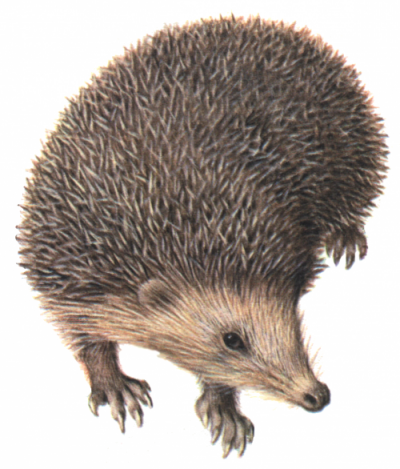 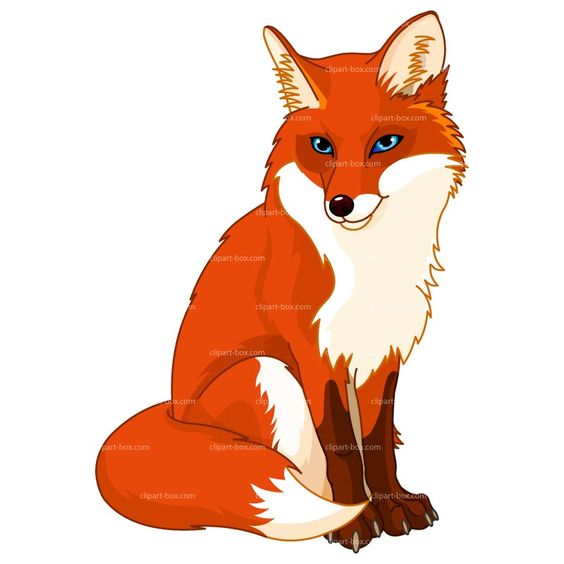                                                            JEŽ                                                                                       LISICA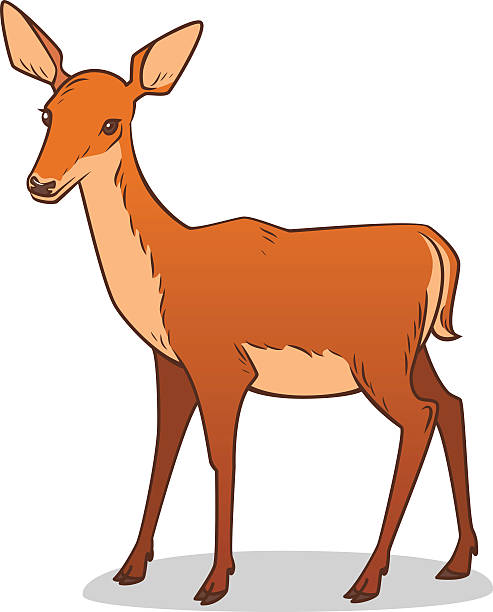 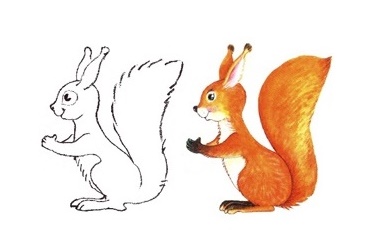                                                         SRNA                                                                                  VJEVERICA